Certifico que participei da concepção do trabalho (CUIDADO EM SAÚDE MENTAL 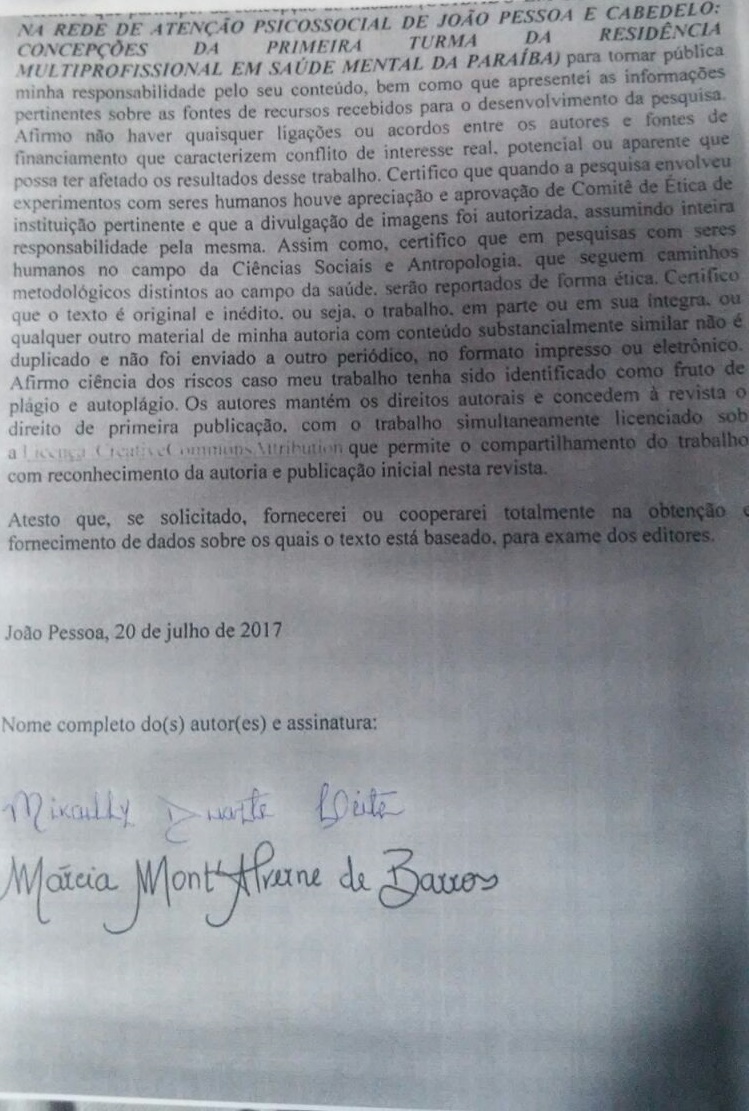 